РОССИЙСКАЯ ФЕДЕРАЦИЯФЕДЕРАЛЬНЫЙ ЗАКОНОБ АЛЬТЕРНАТИВНОЙ ГРАЖДАНСКОЙ СЛУЖБЕПринятГосударственной Думой28 июня 2002 годаОдобренСоветом Федерации10 июля 2002 годаНастоящий Федеральный закон регулирует отношения, связанные с реализацией гражданами Российской Федерации (далее - граждане) конституционного права на замену военной службы по призыву альтернативной гражданской службой.Глава 1. ОБЩИЕ ПОЛОЖЕНИЯСтатья 1. Альтернативная гражданская служба1. Альтернативная гражданская служба - особый вид трудовой деятельности в интересах общества и государства, осуществляемой гражданами взамен военной службы по призыву.2. Правовой основой альтернативной гражданской службы являются Конституция Российской Федерации, федеральные конституционные законы, настоящий Федеральный закон, другие федеральные законы и принятые в соответствии с ними иные нормативные правовые акты Российской Федерации, общепризнанные принципы и нормы международного права и международные договоры Российской Федерации, а также законодательство субъектов Российской Федерации, применяемое в части, не противоречащей настоящему Федеральному закону.(в ред. Федерального закона от 22.08.2004 N 122-ФЗ)3. Статус граждан, проходящих альтернативную гражданскую службу, устанавливается настоящим Федеральным законом в соответствии с Конституцией Российской Федерации.Трудовая деятельность граждан, проходящих альтернативную гражданскую службу, регулируется Трудовым кодексом Российской Федерации с учетом особенностей, предусмотренных настоящим Федеральным законом.Статья 2. Право гражданина на замену военной службы по призыву альтернативной гражданской службойГражданин имеет право на замену военной службы по призыву альтернативной гражданской службой в случаях, если:несение военной службы противоречит его убеждениям или вероисповеданию;он относится к коренному малочисленному народу Российской Федерации, ведет традиционный образ жизни, осуществляет традиционную хозяйственную деятельность и занимается традиционными промыслами коренных малочисленных народов Российской Федерации.(в ред. Федерального закона от 27.06.2018 N 164-ФЗ)Статья 3. Граждане, направляемые на альтернативную гражданскую службу1. На альтернативную гражданскую службу направляются граждане мужского пола в возрасте от 18 до 27 лет, которые не пребывают в запасе, имеют право на замену военной службы по призыву альтернативной гражданской службой, лично подали заявление в военный комиссариат о желании заменить военную службу по призыву альтернативной гражданской службой и в отношении которых в соответствии с настоящим Федеральным законом призывной комиссией, создание которой регулируется Федеральным законом от 28 марта 1998 года N 53-ФЗ "О воинской обязанности и военной службе" (далее - Федеральный закон "О воинской обязанности и военной службе"), принято соответствующее решение.(в ред. Федеральных законов от 22.08.2004 N 122-ФЗ, от 31.12.2005 N 211-ФЗ)2. На альтернативную гражданскую службу не направляются граждане, которые в соответствии с Федеральным законом "О воинской обязанности и военной службе":имеют основания для освобождения от призыва на военную службу;не подлежат призыву на военную службу;имеют основания для предоставления отсрочки от призыва на военную службу.Статья 4. Место прохождения гражданами альтернативной гражданской службы1. Граждане проходят альтернативную гражданскую службу индивидуально, а также в составе групп или формирований:в организациях, подведомственных федеральным органам исполнительной власти;в организациях, подведомственных органам исполнительной власти субъектов Российской Федерации;в организациях Вооруженных Сил Российской Федерации, других войск, воинских формирований и органов в качестве гражданского персонала.Прохождение альтернативной гражданской службы в организациях, подведомственных органам местного самоуправления, определяется федеральным законом.2. Граждане проходят альтернативную гражданскую службу, как правило, за пределами территорий субъектов Российской Федерации, в которых они постоянно проживают.При невозможности направления граждан для прохождения альтернативной гражданской службы за пределы территорий субъектов Российской Федерации, в которых они постоянно проживают, граждане в соответствии с решением специально уполномоченного федерального органа исполнительной власти могут быть направлены для прохождения альтернативной гражданской службы в организации, находящиеся на территориях субъектов Российской Федерации, в которых они постоянно проживают.3. Граждане, относящиеся к коренным малочисленным народам Российской Федерации, направляются для прохождения альтернативной гражданской службы в организации, осуществляющие традиционную хозяйственную деятельность и занимающиеся традиционными промыслами коренных малочисленных народов Российской Федерации.(п. 3 в ред. Федерального закона от 27.06.2018 N 164-ФЗ)4. Перечни видов работ, профессий, должностей, на которых могут быть заняты граждане, проходящие альтернативную гражданскую службу, а также организаций, где предусмотрено прохождение альтернативной гражданской службы, определяются в порядке, установленном Правительством Российской Федерации.5. При определении вида работы, профессии, должности, на которых может быть занят гражданин, направляемый на альтернативную гражданскую службу, и места прохождения альтернативной гражданской службы учитываются образование, специальность, квалификация, опыт предыдущей работы, состояние здоровья, семейное положение гражданина, а также потребность организаций в трудовых ресурсах.6. Трудовая деятельность граждан, проходящих альтернативную гражданскую службу, не должна препятствовать трудоустройству других лиц, а также служить основанием для перевода на другое место работы лиц, выполняющих работу по трудовому договору, или для их увольнения.Статья 5. Срок альтернативной гражданской службы1. Срок альтернативной гражданской службы в 1,75 раза превышает установленный Федеральным законом "О воинской обязанности и военной службе" срок военной службы по призыву и составляет:для граждан, направленных для ее прохождения до 1 января 2007 года, за исключением граждан, указанных в абзаце четвертом настоящего пункта, - 42 месяца;для граждан, направленных для ее прохождения с 1 января по 31 декабря 2007 года включительно, за исключением граждан, указанных в абзаце четвертом настоящего пункта, - 31,5 месяца;для граждан, окончивших государственные, муниципальные или имеющие государственную аккредитацию по соответствующим направлениям подготовки (специальностям) негосударственные образовательные учреждения высшего профессионального образования и направленных для ее прохождения до 1 января 2008 года, - 21 месяц;для граждан, направленных для ее прохождения после 1 января 2008 года, - 21 месяц.(п. 1 в ред. Федерального закона от 06.07.2006 N 104-ФЗ)2. Срок альтернативной гражданской службы для граждан, проходящих данную службу в организациях Вооруженных Сил Российской Федерации, других войск, воинских формирований и органов, в 1,5 раза превышает установленный Федеральным законом "О воинской обязанности и военной службе" срок военной службы по призыву и составляет:для граждан, направленных для ее прохождения до 1 января 2007 года, за исключением граждан, указанных в абзаце четвертом настоящего пункта, - 36 месяцев;для граждан, направленных для ее прохождения с 1 января по 31 декабря 2007 года включительно, за исключением граждан, указанных в абзаце четвертом настоящего пункта, - 27 месяцев;для граждан, окончивших государственные, муниципальные или имеющие государственную аккредитацию по соответствующим направлениям подготовки (специальностям) негосударственные образовательные учреждения высшего профессионального образования и направленных для ее прохождения до 1 января 2008 года, - 18 месяцев;для граждан, направленных для ее прохождения после 1 января 2008 года, - 18 месяцев.(п. 2 в ред. Федерального закона от 06.07.2006 N 104-ФЗ)3. Началом альтернативной гражданской службы гражданина считается день его убытия к месту прохождения альтернативной гражданской службы, указанный в предписании военного комиссариата.4. Окончанием альтернативной гражданской службы гражданина считается день прекращения работодателем срочного трудового договора с гражданином при прекращении альтернативной гражданской службы. При этом срочный трудовой договор с гражданином, проходящим альтернативную гражданскую службу, должен быть прекращен работодателем в день истечения срока его альтернативной гражданской службы.(в ред. Федерального закона от 30.11.2011 N 343-ФЗ)5. В срок альтернативной гражданской службы не засчитывается:срок отбывания уголовного или административного наказания в виде ареста;время нахождения в дополнительных отпусках, предоставляемых работодателем работникам, совмещающим работу с получением образования;время нахождения в отпуске по уходу за ребенком и время проезда к месту использования указанного отпуска и обратно;время прогула (отсутствия на рабочем месте без уважительных причин в течение всего рабочего дня (смены) независимо от его (ее) продолжительности, а также отсутствия на рабочем месте без уважительных причин более четырех часов подряд в течение рабочего дня (смены);период отстранения от работы (недопущения к работе) в связи с появлением на работе в состоянии алкогольного, наркотического или иного токсического опьянения.(п. 5 в ред. Федерального закона от 28.12.2016 N 495-ФЗ)Статья 6. Организация альтернативной гражданской службы1. Альтернативная гражданская служба организуется в соответствии с настоящим Федеральным законом, положением о порядке прохождения альтернативной гражданской службы, а также иными нормативными правовыми актами Российской Федерации.2. Организация альтернативной гражданской службы осуществляется специально уполномоченными федеральными органами исполнительной власти, определяемыми Президентом Российской Федерации и Правительством Российской Федерации в соответствии со своими полномочиями.Президент Российской Федерации и Правительство Российской Федерации в соответствии со своими полномочиями и настоящим Федеральным законом возлагают на специально уполномоченные федеральные органы исполнительной власти осуществление нормативного регулирования, а также организационных, контрольных и иных функций в области организации альтернативной гражданской службы.3. Правительство Российской Федерации в соответствии с Конституцией Российской Федерации, федеральными конституционными законами, настоящим Федеральным законом, другими федеральными законами, указами Президента Российской Федерации утверждает положение о порядке прохождения альтернативной гражданской службы, издает иные нормативные правовые акты в области организации альтернативной гражданской службы и обеспечивает их исполнение.4. В организации альтернативной гражданской службы участвуют федеральные органы исполнительной власти, определяемые Президентом Российской Федерации и Правительством Российской Федерации в соответствии со своими полномочиями, органы исполнительной власти субъектов Российской Федерации, которым подведомственны организации, где предусмотрено прохождение альтернативной гражданской службы, а также эти организации.Функции указанных федеральных органов исполнительной власти в области организации альтернативной гражданской службы определяются Президентом Российской Федерации и Правительством Российской Федерации в соответствии со своими полномочиями и настоящим Федеральным законом.Органы исполнительной власти субъектов Российской Федерации:представляют в специально уполномоченные федеральные органы исполнительной власти предложения по перечням видов работ, профессий, должностей, на которых могут быть заняты граждане, проходящие альтернативную гражданскую службу, а также организаций, где предлагается предусмотреть прохождение альтернативной гражданской службы;ведут учет подведомственных им организаций, где предусмотрено прохождение альтернативной гражданской службы;направляют в специально уполномоченные федеральные органы исполнительной власти необходимую информацию о гражданах, прибывших для прохождения альтернативной гражданской службы в подведомственные им организации;ведут учет граждан, проходящих альтернативную гражданскую службу в подведомственных им организациях, организуют их размещение и бытовое обслуживание;абзац утратил силу. - Федеральный закон от 22.08.2004 N 122-ФЗ;обеспечивают в пределах своей компетенции соблюдение положений настоящего Федерального закона, осуществляют меры по реализации прав граждан, проходящих альтернативную гражданскую службу, и их социальную защиту.Организации, где предусмотрено прохождение альтернативной гражданской службы:представляют в соответствующий федеральный орган исполнительной власти или в орган исполнительной власти субъекта Российской Федерации предложения по перечням видов работ, профессий, должностей, на которых могут быть заняты граждане, проходящие альтернативную гражданскую службу;заключают срочные трудовые договоры с гражданами, направленными для прохождения альтернативной гражданской службы, и прекращают с ними срочные трудовые договоры;организуют при необходимости профессиональное обучение граждан, направленных для прохождения альтернативной гражданской службы;контролируют исполнение гражданами, проходящими альтернативную гражданскую службу, трудовых обязанностей; в случае неисполнения или ненадлежащего исполнения указанными гражданами по их вине возложенных на них трудовых обязанностей привлекают их к дисциплинарной ответственности в порядке, установленном федеральными законами; в случаях и в порядке, которые установлены положением о порядке прохождения альтернативной гражданской службы, в целях привлечения в соответствии с законодательством Российской Федерации указанных граждан к ответственности за уклонение от прохождения альтернативной гражданской службы направляют соответствующие материалы руководителю следственного органа Следственного комитета Российской Федерации по месту прохождения указанными гражданами альтернативной гражданской службы;(в ред. Федерального закона от 28.12.2016 N 495-ФЗ)обеспечивают в пределах своей компетенции соблюдение положений настоящего Федерального закона, осуществляют меры по реализации прав граждан, проходящих альтернативную гражданскую службу, и их социальную защиту.Статья 7. Ответственность должностных лиц за нарушение настоящего Федерального законаЧлены призывных комиссий, должностные лица федеральных органов государственной власти, органов государственной власти субъектов Российской Федерации, органов местного самоуправления и организаций, способствующие своими действиями незаконному направлению граждан на альтернативную гражданскую службу либо уклонению граждан от исполнения обязанностей альтернативной гражданской службы, а также препятствующие исполнению гражданами обязанностей альтернативной гражданской службы или не исполняющие обязанности, связанные с организацией альтернативной гражданской службы, установленные законодательными и иными нормативными правовыми актами Российской Федерации, привлекаются к ответственности, предусмотренной законодательством Российской Федерации.Статья 8. Финансирование мероприятий, связанных с организацией альтернативной гражданской службы(в ред. Федерального закона от 22.08.2004 N 122-ФЗ)Финансирование мероприятий, связанных с организацией альтернативной гражданской службы и предоставлением прав и социальных гарантий гражданам, проходящим альтернативную гражданскую службу, осуществляется за счет средств федерального бюджета, а также средств организаций, в которых они проходят альтернативную гражданскую службу, в порядке, установленном законодательством Российской Федерации.Статья 9. Организация и прохождение альтернативной гражданской службы в период мобилизации, в период военного положения и в военное времяОрганизация и прохождение альтернативной гражданской службы в период мобилизации, в период военного положения и в военное время определяются федеральными конституционными законами, другими федеральными законами и принимаемыми в соответствии с ними иными нормативными правовыми актами Российской Федерации.Глава 2. ОРГАНИЗАЦИЯ НАПРАВЛЕНИЯ ГРАЖДАННА АЛЬТЕРНАТИВНУЮ ГРАЖДАНСКУЮ СЛУЖБУСтатья 10. Направление граждан на альтернативную гражданскую службу1. Направление гражданина на альтернативную гражданскую службу включает:подачу им заявления о замене военной службы по призыву альтернативной гражданской службой (далее также - заявление);рассмотрение заявления гражданина на заседании призывной комиссии и вынесение указанной комиссией заключения о замене гражданину военной службы по призыву альтернативной гражданской службой либо решения об отказе в такой замене;явку гражданина на медицинское освидетельствование и на заседание призывной комиссии для принятия решения о направлении его на альтернативную гражданскую службу;явку гражданина в военный комиссариат и получение предписания с указанием места прохождения альтернативной гражданской службы.2. Направление граждан на альтернативную гражданскую службу организует глава органа местного самоуправления совместно с военным комиссариатом и осуществляет призывная комиссия в соответствии с Федеральным законом "О воинской обязанности и военной службе" и настоящим Федеральным законом.(в ред. Федерального закона от 09.03.2010 N 27-ФЗ)3. На мероприятия, связанные с направлением на альтернативную гражданскую службу, граждане вызываются повестками военного комиссариата.4. Порядок направления граждан на альтернативную гражданскую службу определяется настоящим Федеральным законом, другими федеральными законами, положением о порядке прохождения альтернативной гражданской службы и принимаемыми в соответствии с ними иными нормативными правовыми актами Российской Федерации.5. Граждане, относящиеся к коренным малочисленным народам Российской Федерации, направляются для прохождения альтернативной гражданской службы в порядке, определяемом положением о порядке прохождения альтернативной гражданской службы.(в ред. Федерального закона от 27.06.2018 N 164-ФЗ)Статья 11. Подача гражданами заявлений о замене военной службы по призыву альтернативной гражданской службой1. Граждане вправе подать заявления о замене военной службы по призыву альтернативной гражданской службой в военный комиссариат, где они состоят на воинском учете, в следующие сроки:до 1 апреля - граждане, которые должны быть призваны на военную службу в октябре - декабре текущего года;до 1 октября - граждане, которые должны быть призваны на военную службу в апреле - июне следующего года.Граждане, пользующиеся отсрочками от призыва на военную службу, сроки действия которых должны истечь после окончания очередного призыва на военную службу, при преждевременном прекращении основания для отсрочки вправе подать заявления о замене военной службы по призыву альтернативной гражданской службой после 1 апреля или после 1 октября в течение 10 дней со дня прекращения основания для отсрочки.Граждане, пользующиеся отсрочками от призыва на военную службу, сроки действия которых должны истечь после 1 апреля или после 1 октября, но не позднее срока окончания очередного призыва на военную службу, подают заявления о замене военной службы по призыву альтернативной гражданской службой на общих основаниях.Граждане, изъявившие желание заменить военную службу по призыву альтернативной гражданской службой, должны обосновать, что несение военной службы противоречит их убеждениям или вероисповеданию.2. В заявлении о замене военной службы по призыву альтернативной гражданской службой гражданин указывает причины и обстоятельства, побудившие его ходатайствовать об этом.К заявлению прилагаются автобиография и характеристика с места работы и (или) учебы гражданина (для работающих (работавших) и (или) обучающихся (обучавшихся)). К заявлению гражданин вправе приложить другие документы.(в ред. Федерального закона от 02.07.2013 N 185-ФЗ)В заявлении гражданин вправе указать лиц, которые согласны подтвердить достоверность его доводов о том, что несение военной службы противоречит его убеждениям или вероисповеданию.3. Военный комиссариат выдает гражданину документ, подтверждающий регистрацию заявления.Статья 12. Рассмотрение заявления гражданина о замене военной службы по призыву альтернативной гражданской службой1. Заявление гражданина о замене военной службы по призыву альтернативной гражданской службой рассматривается на заседании призывной комиссии только в его присутствии.О времени и месте проведения заседания призывной комиссии гражданин извещается заблаговременно.2. Призывная комиссия рассматривает доводы гражданина о том, что несение военной службы противоречит его убеждениям или вероисповеданию, на основании:выступлений на заседании призывной комиссии гражданина, а также лиц, которые согласились подтвердить достоверность его доводов о том, что несение военной службы противоречит его убеждениям или вероисповеданию;анализа документов, представленных гражданином;анализа дополнительных материалов, полученных призывной комиссией.3. По итогам рассмотрения заявления призывная комиссия выносит заключение о замене гражданину военной службы по призыву альтернативной гражданской службой либо принимает мотивированное решение об отказе в такой замене.Заключение (решение) призывной комиссии должно быть вынесено (принято) в месячный срок со дня окончания срока подачи заявления в военный комиссариат, установленный пунктом 1 статьи 11 настоящего Федерального закона.При необходимости запроса призывной комиссией дополнительных материалов срок вынесения заключения или принятия решения может быть продлен председателем призывной комиссии, но не более чем на один месяц.Заключение (решение) выносится (принимается) простым большинством голосов при участии в заседании не менее двух третей членов призывной комиссии и объявляется гражданину, в отношении которого оно принято, с выдачей ему копии заключения (решения).4. Гражданину может быть отказано в замене военной службы по призыву альтернативной гражданской службой в случаях, если:он нарушил срок и (или) порядок подачи заявления о замене военной службы по призыву альтернативной гражданской службой, определяемые статьей 11 настоящего Федерального закона и положением о порядке прохождения альтернативной гражданской службы;характеризующие его документы и другие данные не соответствуют доводам гражданина о том, что несение военной службы противоречит его убеждениям или вероисповеданию;в заявлении гражданина о замене военной службы по призыву альтернативной гражданской службой и прилагаемых к нему документах указаны заведомо ложные сведения;он дважды вызывался на заседания призывной комиссии и не являлся на них без уважительной причины;ранее ему была предоставлена возможность пройти альтернативную гражданскую службу и он от нее уклонился.5. Уважительными причинами неявки гражданина на заседание призывной комиссии при условии документального подтверждения причин неявки являются:заболевание или увечье (травма) гражданина, связанные с утратой трудоспособности;тяжелое состояние здоровья отца, матери, жены, сына, дочери, родного брата, родной сестры, дедушки, бабушки или усыновителя гражданина либо участие в похоронах указанных лиц;препятствие, возникшее в результате действия непреодолимой силы, или иное обстоятельство, не зависящее от воли гражданина;иные причины, признанные уважительными призывной комиссией или судом.6. Гражданину, в отношении которого призывной комиссией вынесено заключение о замене военной службы по призыву альтернативной гражданской службой, вручается повестка с указанием срока явки на медицинское освидетельствование и заседание призывной комиссии для решения вопроса о направлении его на альтернативную гражданскую службу.7. Гражданин, в отношении которого призывной комиссией принято решение об отказе в замене военной службы по призыву альтернативной гражданской службой, подлежит призыву на военную службу в соответствии с Федеральным законом "О воинской обязанности и военной службе".Копия решения призывной комиссии должна быть выдана гражданину в трехдневный срок со дня принятия решения.Статья 13. Медицинское освидетельствование гражданина и принятие решения о направлении его на альтернативную гражданскую службу1. Гражданин, в отношении которого призывной комиссией вынесено заключение о замене военной службы по призыву альтернативной гражданской службой, в сроки, определенные военным комиссариатом, проходит медицинское освидетельствование и является на заседание призывной комиссии для решения вопроса о направлении его на альтернативную гражданскую службу.2. Медицинское освидетельствование граждан, направляемых на альтернативную гражданскую службу, осуществляется в порядке, определенном Федеральным законом "О воинской обязанности и военной службе" для граждан, подлежащих призыву на военную службу.3. Решение о направлении гражданина на альтернативную гражданскую службу принимается призывной комиссией в соответствии с заключением о замене военной службы по призыву альтернативной гражданской службой при отсутствии оснований для освобождения или отсрочки от призыва на военную службу.Решение о направлении гражданина на альтернативную гражданскую службу может быть принято только после достижения им возраста 18 лет.4. В случае неявки гражданина на заседание призывной комиссии без уважительных причин, определенных пунктом 5 статьи 12 настоящего Федерального закона, он подлежит призыву на военную службу в соответствии с Федеральным законом "О воинской обязанности и военной службе".Статья 14. Направление гражданина к месту прохождения альтернативной гражданской службы1. К месту прохождения альтернативной гражданской службы гражданина направляет военный комиссариат в соответствии с решением призывной комиссии и согласно плану специально уполномоченного федерального органа исполнительной власти.(в ред. Федерального закона от 09.03.2010 N 27-ФЗ)2. Гражданин, направляемый на альтернативную гражданскую службу, обязан явиться в указанные в повестке военного комиссариата время и место и получить под расписку предписание для убытия к месту прохождения альтернативной гражданской службы.(в ред. Федерального закона от 09.03.2010 N 27-ФЗ)Гражданин обязан явиться к месту прохождения альтернативной гражданской службы в указанные в предписании сроки.Статья 15. Разрешение споров, связанных с направлением граждан на альтернативную гражданскую службуРешение призывной комиссии об отказе в замене военной службы по призыву альтернативной гражданской службой может быть обжаловано гражданином в суд в порядке, установленном законодательством Российской Федерации.В случае обжалования гражданином указанного решения его выполнение приостанавливается до вступления в законную силу решения суда.Глава 3. ПРОХОЖДЕНИЕ АЛЬТЕРНАТИВНОЙГРАЖДАНСКОЙ СЛУЖБЫСтатья 16. Порядок прохождения альтернативной гражданской службы1. Порядок прохождения альтернативной гражданской службы определяется настоящим Федеральным законом, другими федеральными законами, положением о порядке прохождения альтернативной гражданской службы и принимаемыми в соответствии с ними иными нормативными правовыми актами Российской Федерации.2. Работодатель, к которому гражданин прибыл из военного комиссариата для прохождения альтернативной гражданской службы, обязан заключить с ним срочный трудовой договор на период прохождения альтернативной гражданской службы в этой организации и в трехдневный срок уведомить об этом военный комиссариат, который направил гражданина на альтернативную гражданскую службу, а также федеральный орган исполнительной власти или орган исполнительной власти субъекта Российской Федерации, которому подведомственна организация.3. Перевод гражданина, проходящего альтернативную гражданскую службу, из одной организации в другую осуществляется по основаниям и в порядке, которые определяются положением о порядке прохождения альтернативной гражданской службы.4. По решению федеральных органов исполнительной власти или органов исполнительной власти субъектов Российской Федерации в пределах их компетенции граждане, проходящие альтернативную гражданскую службу в организациях, подведомственных этим органам, могут привлекаться к ликвидации последствий стихийных бедствий, катастроф и иных чрезвычайных ситуаций на территории Российской Федерации.Статья 17. Отпуск гражданина, проходящего альтернативную гражданскую службу1. Гражданину, проходящему альтернативную гражданскую службу, предоставляются отпуска в порядке, установленном Трудовым кодексом Российской Федерации.2. Продолжительность ежегодного оплачиваемого отпуска и отпуска без сохранения заработной платы увеличивается на количество календарных дней, необходимых для проезда к месту использования отпуска и обратно. При использовании гражданином, проходящим альтернативную гражданскую службу, отпуска по уходу за ребенком ему предоставляется свободное от работы время для проезда к месту использования указанного отпуска и обратно.(в ред. Федерального закона от 28.12.2016 N 495-ФЗ)Глава 4. ПРАВА, ОБЯЗАННОСТИ И ОТВЕТСТВЕННОСТЬГРАЖДАН, ПРОХОДЯЩИХ АЛЬТЕРНАТИВНУЮГРАЖДАНСКУЮ СЛУЖБУСтатья 18. Статус граждан, проходящих альтернативную гражданскую службу1. Статус граждан, проходящих альтернативную гражданскую службу, есть совокупность прав и свобод, гарантированных государством, а также их обязанностей и ответственности, установленных федеральными конституционными законами, настоящим Федеральным законом, другими федеральными законами и иными нормативными правовыми актами Российской Федерации.2. Граждане приобретают статус граждан, проходящих альтернативную гражданскую службу, с началом альтернативной гражданской службы и утрачивают его с окончанием альтернативной гражданской службы.3. Гражданам, проходящим альтернативную гражданскую службу, в соответствии с положением о порядке прохождения альтернативной гражданской службы выдаются документы, подтверждающие прохождение ими альтернативной гражданской службы.Статья 19. Права граждан, проходящих альтернативную гражданскую службу, предоставляемые им социальные гарантии и компенсации(в ред. Федерального закона от 22.08.2004 N 122-ФЗ)1. Граждане, проходящие альтернативную гражданскую службу, обладают правами и свободами человека и гражданина с некоторыми ограничениями, установленными федеральными конституционными законами, настоящим Федеральным законом и другими федеральными законами.Гражданам, проходящим альтернативную гражданскую службу, предоставляются социальные гарантии и компенсации, связанные с особым характером их трудовой деятельности.(в ред. Федерального закона от 22.08.2004 N 122-ФЗ)2. Время прохождения гражданином альтернативной гражданской службы засчитывается в общий и непрерывный трудовой стаж и в стаж работы по специальности.Время прохождения гражданином альтернативной гражданской службы в районах Крайнего Севера и приравненных к ним местностях, а также в районах и местностях, где установлены районные коэффициенты и процентные надбавки к заработной плате, засчитывается в стаж работы в этих районах и местностях.Время прохождения гражданином альтернативной гражданской службы на должностях и по профессиям, которые связаны с выполнением тяжелых работ и работ с вредными и (или) опасными условиями труда, засчитывается в стаж, дающий право на социальные гарантии и компенсации в порядке, установленном законодательством Российской Федерации.(в ред. Федерального закона от 22.08.2004 N 122-ФЗ)3. За гражданином, проходящим альтернативную гражданскую службу, сохраняется жилая площадь, занимаемая им до направления на альтернативную гражданскую службу. При этом он не может быть исключен из списков лиц, нуждающихся в улучшении жилищных условий.4. За гражданином, работавшим до направления на альтернативную гражданскую службу в государственной или муниципальной организации, в течение трех месяцев после его увольнения с альтернативной гражданской службы сохраняется право поступления на работу в ту же организацию и на ту же должность, а при ее отсутствии - на другую равноценную работу (должность) в той же или, с согласия работника, другой организации.5. За гражданином, направленным на альтернативную гражданскую службу в период его обучения в образовательной организации, при увольнении с альтернативной гражданской службы сохраняется право быть зачисленным для продолжения учебы в ту образовательную организацию и на тот курс, где он обучался до направления на альтернативную гражданскую службу.(в ред. Федерального закона от 02.07.2013 N 185-ФЗ)6. Граждане, проходящие альтернативную гражданскую службу, имеют право на получение образования во внерабочее время в образовательных организациях по заочной или очно-заочной форме обучения.(в ред. Федерального закона от 02.07.2013 N 185-ФЗ)Указанным гражданам предоставляются социальные гарантии и компенсации, предусмотренные Трудовым кодексом Российской Федерации для лиц, совмещающих работу с обучением. При этом им не может быть установлена (установлено) сокращенная рабочая неделя (сокращенное рабочее время).(в ред. Федерального закона от 22.08.2004 N 122-ФЗ)7. Гражданам, проходящим альтернативную гражданскую службу, гарантируется право на охрану здоровья и медицинскую помощь.Медицинская помощь гражданам, проходящим альтернативную гражданскую службу, оказывается в медицинских организациях государственной системы здравоохранения и муниципальной системы здравоохранения по месту прохождения ими альтернативной гражданской службы.(в ред. Федерального закона от 25.11.2013 N 317-ФЗ)8. Граждане, проходящие альтернативную гражданскую службу, имеют право на бесплатный проезд железнодорожным, воздушным, водным и автомобильным (за исключением такси) транспортом к месту прохождения альтернативной гражданской службы, в связи с переводом на новое место альтернативной гражданской службы, к месту жительства при использовании ежегодного оплачиваемого отпуска и обратно (один раз в год), к месту жительства при увольнении с альтернативной гражданской службы.Расходы, связанные с реализацией права граждан, проходящих альтернативную гражданскую службу, на бесплатный проезд к месту прохождения альтернативной гражданской службы, в том числе в связи с переводом на новое место альтернативной гражданской службы, и к месту жительства при увольнении с альтернативной гражданской службы, компенсируются за счет средств федерального бюджета в порядке, определяемом Правительством Российской Федерации.Расходы, связанные с реализацией права граждан, проходящих альтернативную гражданскую службу, на бесплатный проезд к месту жительства при использовании ежегодного оплачиваемого отпуска и обратно, компенсируются за счет средств работодателя в порядке, определяемом Правительством Российской Федерации.Статья 20. Условия и оплата труда, социальное страхование и пенсионное обеспечение граждан, проходящих альтернативную гражданскую службу1. Продолжительность рабочего времени граждан, проходящих альтернативную гражданскую службу, а также правила охраны труда, техники безопасности и производственной санитарии устанавливаются в соответствии с трудовым законодательством и иными нормативными правовыми актами, содержащими нормы трудового права.Исполнение гражданином, проходящим альтернативную гражданскую службу, трудовых обязанностей при участии в мероприятиях, перечень которых определяется руководителем соответствующего федерального органа исполнительной власти либо руководителем органа исполнительной власти субъекта Российской Федерации, которому подведомственна организация, где гражданин проходит альтернативную гражданскую службу, при необходимости проводится без ограничения общей продолжительности еженедельного рабочего времени. Порядок и условия предоставления отдыха, компенсирующего гражданину участие в указанных мероприятиях, определяются положением о порядке прохождения альтернативной гражданской службы.2. Оплата труда гражданина, проходящего альтернативную гражданскую службу, производится организацией в соответствии с действующей в организации системой оплаты труда.3. Организации, где предусматривается прохождение альтернативной гражданской службы, бесплатно обеспечивают общежитием граждан, проходящих альтернативную гражданскую службу вне территории, где они постоянно проживают.Размещение граждан, проходящих альтернативную гражданскую службу в организациях Вооруженных Сил Российской Федерации, других войск, воинских формирований и органов, в одном здании с военнослужащими, проходящими военную службу по призыву, не допускается.4. Обеспечение специальной одеждой, специальной обувью, другими средствами индивидуальной защиты и иное материальное обеспечение граждан, проходящих альтернативную гражданскую службу, осуществляются организациями в порядке, по нормам и в сроки, которые установлены законодательством Российской Федерации для соответствующего вида работ.5. Граждане, проходящие альтернативную гражданскую службу, подлежат обязательному государственному социальному страхованию, а также государственному пенсионному обеспечению по инвалидности в соответствии с законодательством Российской Федерации.Статья 21. Обязанности граждан, проходящих альтернативную гражданскую службу, и ограничения их прав и свобод1. Граждане, проходящие альтернативную гражданскую службу, обязаны:соблюдать Конституцию Российской Федерации, федеральные конституционные законы и другие федеральные законы, выполнять требования, установленные настоящим Федеральным законом, положением о порядке прохождения альтернативной гражданской службы, локальными нормативными актами организаций;соблюдать дисциплину труда, добросовестно исполнять трудовые обязанности, возложенные на них срочным трудовым договором;состоять на воинском учете по месту пребывания. Воинский учет граждан, проходящих альтернативную гражданскую службу, осуществляется в соответствии с законодательством Российской Федерации о воинской обязанности и военной службе.(абзац введен Федеральным законом от 30.11.2011 N 343-ФЗ)2. Граждане, проходящие альтернативную гражданскую службу, не вправе:отказываться от заключения срочного трудового договора, а также от исполнения трудовых обязанностей, возложенных на них срочным трудовым договором;занимать руководящие должности;участвовать в забастовках и иных формах приостановления деятельности организаций;совмещать альтернативную гражданскую службу с работой в иных организациях;заниматься предпринимательской деятельностью лично или через доверенных лиц, а также оказывать содействие физическим и юридическим лицам в их предпринимательской деятельности, получать за это вознаграждение и пользоваться социальными гарантиями;(в ред. Федерального закона от 22.08.2004 N 122-ФЗ)покидать населенный пункт, в котором расположена организация, где они проходят альтернативную гражданскую службу, без согласования с представителем работодателя;прекращать (расторгать) срочный трудовой договор по своей инициативе;оставлять рабочее место и покидать организацию, где они проходят альтернативную гражданскую службу, в период рабочего времени, установленного правилами внутреннего трудового распорядка и графиками сменности.Статья 22. Ответственность граждан, проходящих альтернативную гражданскую службуГраждане, проходящие альтернативную гражданскую службу, несут дисциплинарную, административную, материальную, гражданско-правовую и уголовную ответственность в соответствии с законодательством Российской Федерации с учетом особенностей, связанных с прохождением альтернативной гражданской службы.Глава 5. ПРЕКРАЩЕНИЕ АЛЬТЕРНАТИВНОЙ ГРАЖДАНСКОЙ СЛУЖБЫ(в ред. Федерального закона от 30.11.2011 N 343-ФЗ)Статья 23. Прекращение альтернативной гражданской службы(в ред. Федерального закона от 30.11.2011 N 343-ФЗ)1. Альтернативная гражданская служба прекращается:в связи с увольнением гражданина с альтернативной гражданской службы;в связи со смертью (гибелью), с признанием в установленном законом порядке безвестно отсутствующим или объявлением гражданина, проходящего альтернативную гражданскую службу, умершим.2. Гражданин подлежит увольнению с альтернативной гражданской службы:по истечении срока альтернативной гражданской службы;в связи с признанием его военно-врачебной комиссией не годным к военной службе или ограниченно годным к военной службе;в связи с осуществлением им полномочий члена Совета Федерации Федерального Собрания Российской Федерации, высшего должностного лица субъекта Российской Федерации (руководителя высшего исполнительного органа государственной власти субъекта Российской Федерации), а также в связи с избранием его депутатом Государственной Думы Федерального Собрания Российской Федерации, депутатом законодательного (представительного) органа государственной власти субъекта Российской Федерации, депутатом представительного органа местного самоуправления, главой муниципального образования и осуществлением им указанных полномочий на постоянной основе;в связи с вступлением в законную силу приговора суда о назначении гражданину наказания в виде лишения свободы.3. Гражданин имеет право на досрочное увольнение с альтернативной гражданской службы при наличии оснований, по которым в соответствии с Федеральным законом "О воинской обязанности и военной службе" военнослужащий, не имеющий воинского звания офицера и проходящий военную службу по призыву, имеет право на досрочное увольнение с военной службы.4. Альтернативная гражданская служба гражданина прекращается в случае его смерти (гибели) в день, следующий за днем смерти (гибели), а в случаях признания гражданина в установленном законом порядке безвестно отсутствующим или объявления его умершим - в день, следующий за днем вступления в законную силу соответствующего решения суда.В случае смерти (гибели) гражданина, проходившего альтернативную гражданскую службу вне территории, где он постоянно проживал, гроб с телом (останками) умершего (погибшего) доставляется работодателем к выбранному родственниками месту погребения в соответствии с положением о порядке прохождения альтернативной гражданской службы.Расходы, связанные с доставкой к месту погребения гроба с телом (останками) гражданина, умершего (погибшего) в период прохождения альтернативной гражданской службы, компенсируются за счет средств федерального бюджета в порядке, определяемом Правительством Российской Федерации.5. Порядок прекращения альтернативной гражданской службы определяется настоящим Федеральным законом и положением о порядке прохождения альтернативной гражданской службы.6. Решение о прекращении альтернативной гражданской службы принимается должностными лицами, определяемыми руководителем федерального органа исполнительной власти или руководителем органа исполнительной власти субъекта Российской Федерации, которому подведомственна организация, где гражданин проходит альтернативную гражданскую службу.Решение должностного лица соответствующего федерального органа исполнительной власти либо должностного лица органа исполнительной власти субъекта Российской Федерации является основанием для прекращения работодателем срочного трудового договора с гражданином, проходящим альтернативную гражданскую службу. Работодатель производит в трудовой книжке гражданина (при наличии) соответствующую запись о причинах прекращения срочного трудового договора и вносит указанную информацию в сведения о трудовой деятельности.(в ред. Федерального закона от 31.07.2020 N 268-ФЗ)При прекращении срочного трудового договора работодатель обязан выдать гражданину в день увольнения (последний день работы) трудовую книжку или предоставить сведения о трудовой деятельности за период прохождения альтернативной гражданской службы у данного работодателя. Сведения о трудовой деятельности предоставляются способом, указанным в заявлении гражданина (на бумажном носителе, заверенные надлежащим образом, или в форме электронного документа, подписанного усиленной квалифицированной электронной подписью (при ее наличии у работодателя), поданном гражданином в письменной форме или направленном в порядке, установленном работодателем, по адресу электронной почты работодателя.(в ред. Федерального закона от 31.07.2020 N 268-ФЗ)В случае прекращения срочного трудового договора в связи со смертью (гибелью), с признанием в установленном законом порядке безвестно отсутствующим или объявлением гражданина, проходящего альтернативную гражданскую службу, умершим:(в ред. Федерального закона от 31.07.2020 N 268-ФЗ)трудовая книжка на основании письменного заявления родственника умершего (погибшего) после внесения в нее соответствующей записи о прекращении срочного трудового договора высылается по почте заказным письмом с уведомлением или выдается одному из родственников умершего (погибшего) под расписку;(абзац введен Федеральным законом от 31.07.2020 N 268-ФЗ)сведения о трудовой деятельности за период прохождения альтернативной гражданской службы у данного работодателя после внесения в них соответствующей записи о прекращении срочного трудового договора предоставляются родственнику умершего (погибшего) способом, указанным в заявлении этого родственника (на бумажном носителе, заверенные надлежащим образом, или в форме электронного документа, подписанного усиленной квалифицированной электронной подписью (при ее наличии у работодателя), поданном этим родственником в письменной форме или направленном в порядке, установленном работодателем, по адресу электронной почты работодателя.(абзац введен Федеральным законом от 31.07.2020 N 268-ФЗ)7. Работодатель после прекращения срочного трудового договора с гражданином, проходящим альтернативную гражданскую службу, обязан в течение трех рабочих дней уведомить об этом федеральный орган исполнительной власти или орган исполнительной власти субъекта Российской Федерации, которому подведомственна организация.Статья 24. Зачисление граждан, прошедших альтернативную гражданскую службу, в запас1. Граждане, прошедшие альтернативную гражданскую службу, зачисляются в запас Вооруженных Сил Российской Федерации.2. Граждане, прошедшие альтернативную гражданскую службу, на военные сборы не призываются.Глава 6. ЗАКЛЮЧИТЕЛЬНЫЕ ПОЛОЖЕНИЯСтатья 25. Вступление в силу настоящего Федерального законаНастоящий Федеральный закон вступает в силу с 1 января 2004 года.Статья 26. О приведении нормативных правовых актов в соответствие с настоящим Федеральным закономВнести в Федеральный закон от 28 марта 1998 г. N 53-ФЗ "О воинской обязанности и военной службе" (Собрание законодательства Российской Федерации, 1998, N 13, ст. 1475; N 30, ст. 3613) следующие дополнения:пункт 1 статьи 27 дополнить абзацем следующего содержания:"представитель соответствующего органа федеральной государственной службы занятости населения (в части вопросов, касающихся альтернативной гражданской службы).";пункт 1 статьи 29 дополнить новым абзацем восьмым следующего содержания:"представитель соответствующего органа федеральной государственной службы занятости населения (в части вопросов, касающихся альтернативной гражданской службы).";пункт 2 статьи 55 дополнить подпунктом "п" следующего содержания:"п) граждане, прошедшие альтернативную гражданскую службу.".ПрезидентРоссийской ФедерацииВ.ПУТИНМосква, Кремль25 июля 2002 годаN 113-ФЗ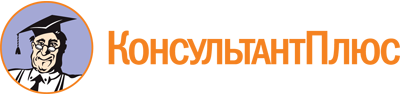 Федеральный закон от 25.07.2002 N 113-ФЗ
(ред. от 31.07.2020)
"Об альтернативной гражданской службе"Документ предоставлен КонсультантПлюс

www.consultant.ru

Дата сохранения: 16.03.2023
 25 июля 2002 годаN 113-ФЗСписок изменяющих документов(в ред. Федеральных законов от 22.08.2004 N 122-ФЗ,от 31.12.2005 N 211-ФЗ, от 06.07.2006 N 104-ФЗ, от 09.03.2010 N 27-ФЗ,от 30.11.2011 N 343-ФЗ, от 02.07.2013 N 185-ФЗ, от 25.11.2013 N 317-ФЗ,от 28.12.2016 N 495-ФЗ, от 27.06.2018 N 164-ФЗ, от 31.07.2020 N 268-ФЗ)